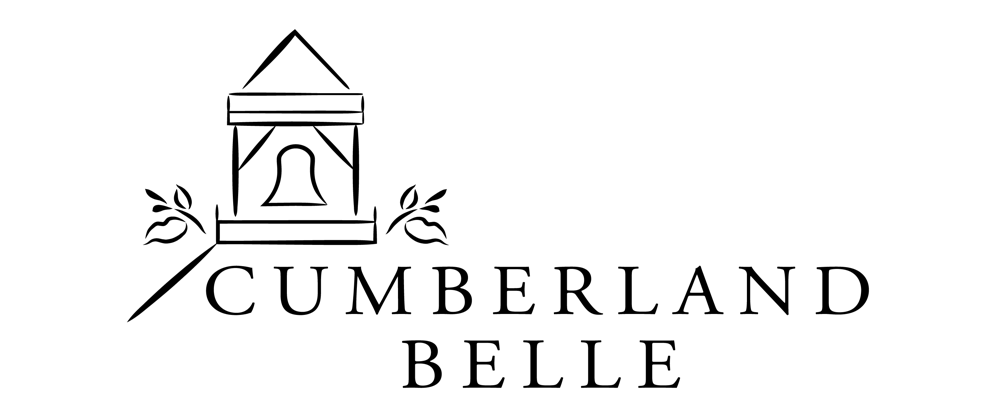 Wedding Day Timeline Time Activity 9:00 AMHair & Make-Up Bride and Bridesmaids 10:30 AM Brunch and hangout 12:00 PMSet-up of venue (florist, planner/coordinator, cake arrival, etc) (could be earlier)2:00 PMGroom arrives at venue 2:30 PMBride arrives at venue and goes down into bridal suite. Time could be earlier if bride hasn’t arrived in dress or needs extra time to get ready. 2:50 PMFirst look (if desired) and exchange notes photos 3:20 PMSeating of guests3:30 PMCeremony Processional:Groomsmen enter (song ________)Bridesmaids enter (song ________)Bride enter (song ________)Ceremony Recessional (song ________)4:15 PMFamily Photos 4:30 PMCocktail hour for guests Possible canapes servedCouple photos 6:00 PMGolden hour photos (depending on time of year) 6:30 PMCall for dinner & grand entrance (song_____)6:45 PMDinner is served 7:00 PMSpeeches 7:20 PM Dances (First Dance, Father Daughter, Mother Son,)7:30 PM PARTY!!!! Finish eating, Desert, Cake cutting, Games and Dancing until night is done. 